AbstractMark and fill in the abstractKey words: 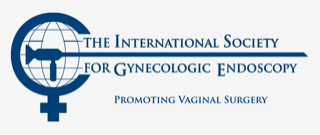 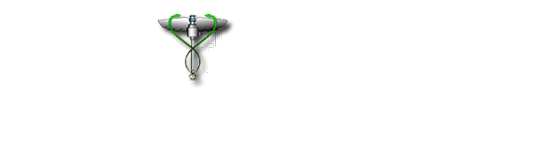 TheTrocar Issue       / Page 	           ISSN: 2736-5530           ISSN: 2736-5530           ISSN: 2736-5530           ISSN: 2736-5530Title (mark blue letters and fill in the manuscript title)Title (mark blue letters and fill in the manuscript title)Title (mark blue letters and fill in the manuscript title)Title (mark blue letters and fill in the manuscript title)Title (mark blue letters and fill in the manuscript title)Title (mark blue letters and fill in the manuscript title)Author:1       (mark and fill first author etc), 2, 3, 4,51       (mark and fill first author etc), 2, 3, 4,5Affiliation:1mark and fill affiliation2345